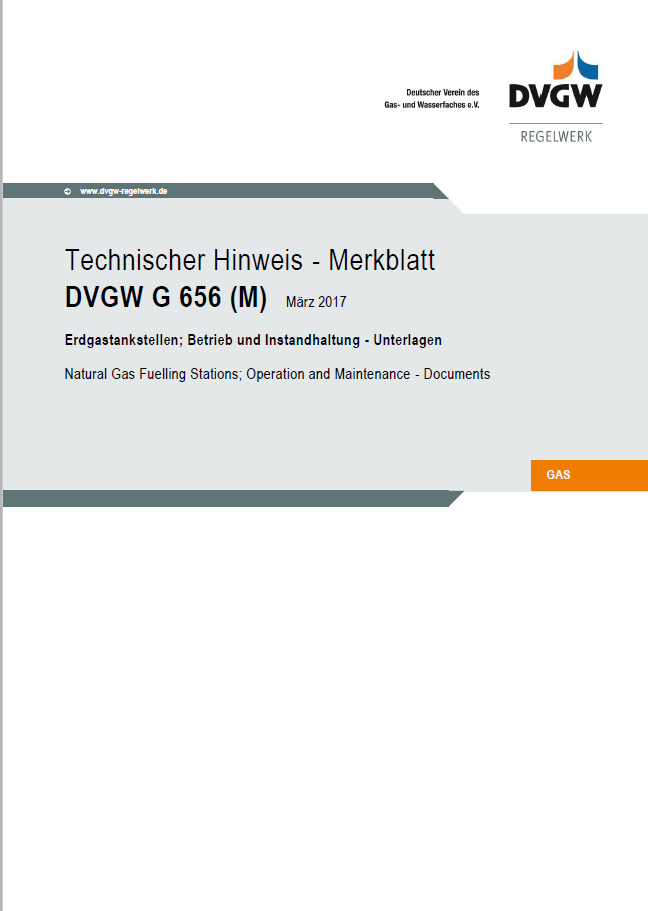 Tägliche Sichtkontrollen an der CNG-Betankungsanlage nach BetrSichVDie aufgeführten Tätigkeiten sind durch das Personal vor Ort täglich durchzuführen und zu dokumentieren. Ein „ja“ als Ergebnis ist mit einem „x“ zu kennzeichnen, bei auftretenden Unstimmigkeiten ist ein „o“ einzutragen und die Hotline _________ zu informieren.MusterprüffristenermittlungGrundlage: BetrSichV § 16 und Anhang 2Allgemeine RandbedingungenMaximale Prüffristen: Anhang 2 Abschnitt 4 Tabelle 1											Prüfungen:Äußere Prüfung (aP): kann nach Anhang 2 Abschnitt 4 Punkt 5.6 verzichtet werden Innere Prüfung (iP): Bei nicht korrosiven Medien und einer Taupunktüberwachung bzw. regelmäßigem Wechsel des Trocknungsmittels kann 5jährige Prüfung entfallen (s. Anhang 2) Abschnitt 4, 6.17.1)Festigkeitsprüfung (FP): grundsätzlich alle 10 JahreAnmerkung zur TabelleSpalte 2 bis 8 (Tabelle Prüfung Druckgeräte) können der Erstbescheinigung der Druckgeräte entnommen werden.Im Zuge der Überprüfung der Füllanlage werden die Sicherheitsventile geprüft bzw. gewechselt._____________						_____________Ort, Datum Betreiber						Ort, DatumEinweisung für das Vor-Ort-Personal an ErdgastankstellenStandort der AnlageBetriebsjahrBetriebsmonat 12345678910111213141516171819202122232425262728293031Beschädigungen an Zapfsäule, Füllschlauch oder Kupplung sind nicht zu verzeichnen, Zapfsäule ist i. O.Beschädigungen an Zapfsäule, Füllschlauch oder Kupplung sind nicht zu verzeichnen, Zapfsäule ist i. O.Beschädigungen an Zapfsäule, Füllschlauch oder Kupplung sind nicht zu verzeichnen, Zapfsäule ist i. O.Beschädigungen an Zapfsäule, Füllschlauch oder Kupplung sind nicht zu verzeichnen, Zapfsäule ist i. O.Beschädigungen an Zapfsäule, Füllschlauch oder Kupplung sind nicht zu verzeichnen, Zapfsäule ist i. O.Beschädigungen an Zapfsäule, Füllschlauch oder Kupplung sind nicht zu verzeichnen, Zapfsäule ist i. O.Beschädigungen an Zapfsäule, Füllschlauch oder Kupplung sind nicht zu verzeichnen, Zapfsäule ist i. O.Beschädigungen an Zapfsäule, Füllschlauch oder Kupplung sind nicht zu verzeichnen, Zapfsäule ist i. O.Beschädigungen an Zapfsäule, Füllschlauch oder Kupplung sind nicht zu verzeichnen, Zapfsäule ist i. O.Beschädigungen an Zapfsäule, Füllschlauch oder Kupplung sind nicht zu verzeichnen, Zapfsäule ist i. O.Beschädigungen an Zapfsäule, Füllschlauch oder Kupplung sind nicht zu verzeichnen, Zapfsäule ist i. O.Beschädigungen an Zapfsäule, Füllschlauch oder Kupplung sind nicht zu verzeichnen, Zapfsäule ist i. O.Beschädigungen an Zapfsäule, Füllschlauch oder Kupplung sind nicht zu verzeichnen, Zapfsäule ist i. O.Beschädigungen an Zapfsäule, Füllschlauch oder Kupplung sind nicht zu verzeichnen, Zapfsäule ist i. O.Beschädigungen an Zapfsäule, Füllschlauch oder Kupplung sind nicht zu verzeichnen, Zapfsäule ist i. O.Beschädigungen an Zapfsäule, Füllschlauch oder Kupplung sind nicht zu verzeichnen, Zapfsäule ist i. O.Beschädigungen an Zapfsäule, Füllschlauch oder Kupplung sind nicht zu verzeichnen, Zapfsäule ist i. O.Beschädigungen an Zapfsäule, Füllschlauch oder Kupplung sind nicht zu verzeichnen, Zapfsäule ist i. O.Beschädigungen an Zapfsäule, Füllschlauch oder Kupplung sind nicht zu verzeichnen, Zapfsäule ist i. O.Beschädigungen an Zapfsäule, Füllschlauch oder Kupplung sind nicht zu verzeichnen, Zapfsäule ist i. O.Beschädigungen an Zapfsäule, Füllschlauch oder Kupplung sind nicht zu verzeichnen, Zapfsäule ist i. O.Beschädigungen an Zapfsäule, Füllschlauch oder Kupplung sind nicht zu verzeichnen, Zapfsäule ist i. O.Beschädigungen an Zapfsäule, Füllschlauch oder Kupplung sind nicht zu verzeichnen, Zapfsäule ist i. O.Beschädigungen an Zapfsäule, Füllschlauch oder Kupplung sind nicht zu verzeichnen, Zapfsäule ist i. O.Beschädigungen an Zapfsäule, Füllschlauch oder Kupplung sind nicht zu verzeichnen, Zapfsäule ist i. O.Beschädigungen an Zapfsäule, Füllschlauch oder Kupplung sind nicht zu verzeichnen, Zapfsäule ist i. O.Beschädigungen an Zapfsäule, Füllschlauch oder Kupplung sind nicht zu verzeichnen, Zapfsäule ist i. O.Beschädigungen an Zapfsäule, Füllschlauch oder Kupplung sind nicht zu verzeichnen, Zapfsäule ist i. O.Beschädigungen an Zapfsäule, Füllschlauch oder Kupplung sind nicht zu verzeichnen, Zapfsäule ist i. O.Beschädigungen an Zapfsäule, Füllschlauch oder Kupplung sind nicht zu verzeichnen, Zapfsäule ist i. O.Beschädigungen an Zapfsäule, Füllschlauch oder Kupplung sind nicht zu verzeichnen, Zapfsäule ist i. O.Zapfsäulendisplay ist i. O. und funktionstüchtig Zapfsäulendisplay ist i. O. und funktionstüchtig Zapfsäulendisplay ist i. O. und funktionstüchtig Zapfsäulendisplay ist i. O. und funktionstüchtig Zapfsäulendisplay ist i. O. und funktionstüchtig Zapfsäulendisplay ist i. O. und funktionstüchtig Zapfsäulendisplay ist i. O. und funktionstüchtig Zapfsäulendisplay ist i. O. und funktionstüchtig Zapfsäulendisplay ist i. O. und funktionstüchtig Zapfsäulendisplay ist i. O. und funktionstüchtig Zapfsäulendisplay ist i. O. und funktionstüchtig Zapfsäulendisplay ist i. O. und funktionstüchtig Zapfsäulendisplay ist i. O. und funktionstüchtig Zapfsäulendisplay ist i. O. und funktionstüchtig Zapfsäulendisplay ist i. O. und funktionstüchtig Zapfsäulendisplay ist i. O. und funktionstüchtig Zapfsäulendisplay ist i. O. und funktionstüchtig Zapfsäulendisplay ist i. O. und funktionstüchtig Zapfsäulendisplay ist i. O. und funktionstüchtig Zapfsäulendisplay ist i. O. und funktionstüchtig Zapfsäulendisplay ist i. O. und funktionstüchtig Zapfsäulendisplay ist i. O. und funktionstüchtig Zapfsäulendisplay ist i. O. und funktionstüchtig Zapfsäulendisplay ist i. O. und funktionstüchtig Zapfsäulendisplay ist i. O. und funktionstüchtig Zapfsäulendisplay ist i. O. und funktionstüchtig Zapfsäulendisplay ist i. O. und funktionstüchtig Zapfsäulendisplay ist i. O. und funktionstüchtig Zapfsäulendisplay ist i. O. und funktionstüchtig Zapfsäulendisplay ist i. O. und funktionstüchtig Zapfsäulendisplay ist i. O. und funktionstüchtig Gasgeruch ist im Bereich der Zapfsäule nicht feststellbar Gasgeruch ist im Bereich der Zapfsäule nicht feststellbar Gasgeruch ist im Bereich der Zapfsäule nicht feststellbar Gasgeruch ist im Bereich der Zapfsäule nicht feststellbar Gasgeruch ist im Bereich der Zapfsäule nicht feststellbar Gasgeruch ist im Bereich der Zapfsäule nicht feststellbar Gasgeruch ist im Bereich der Zapfsäule nicht feststellbar Gasgeruch ist im Bereich der Zapfsäule nicht feststellbar Gasgeruch ist im Bereich der Zapfsäule nicht feststellbar Gasgeruch ist im Bereich der Zapfsäule nicht feststellbar Gasgeruch ist im Bereich der Zapfsäule nicht feststellbar Gasgeruch ist im Bereich der Zapfsäule nicht feststellbar Gasgeruch ist im Bereich der Zapfsäule nicht feststellbar Gasgeruch ist im Bereich der Zapfsäule nicht feststellbar Gasgeruch ist im Bereich der Zapfsäule nicht feststellbar Gasgeruch ist im Bereich der Zapfsäule nicht feststellbar Gasgeruch ist im Bereich der Zapfsäule nicht feststellbar Gasgeruch ist im Bereich der Zapfsäule nicht feststellbar Gasgeruch ist im Bereich der Zapfsäule nicht feststellbar Gasgeruch ist im Bereich der Zapfsäule nicht feststellbar Gasgeruch ist im Bereich der Zapfsäule nicht feststellbar Gasgeruch ist im Bereich der Zapfsäule nicht feststellbar Gasgeruch ist im Bereich der Zapfsäule nicht feststellbar Gasgeruch ist im Bereich der Zapfsäule nicht feststellbar Gasgeruch ist im Bereich der Zapfsäule nicht feststellbar Gasgeruch ist im Bereich der Zapfsäule nicht feststellbar Gasgeruch ist im Bereich der Zapfsäule nicht feststellbar Gasgeruch ist im Bereich der Zapfsäule nicht feststellbar Gasgeruch ist im Bereich der Zapfsäule nicht feststellbar Gasgeruch ist im Bereich der Zapfsäule nicht feststellbar Gasgeruch ist im Bereich der Zapfsäule nicht feststellbar Am Verdichtergebäude sind keine Beschädigungen oder Verschmutzungen erkennbarAm Verdichtergebäude sind keine Beschädigungen oder Verschmutzungen erkennbarAm Verdichtergebäude sind keine Beschädigungen oder Verschmutzungen erkennbarAm Verdichtergebäude sind keine Beschädigungen oder Verschmutzungen erkennbarAm Verdichtergebäude sind keine Beschädigungen oder Verschmutzungen erkennbarAm Verdichtergebäude sind keine Beschädigungen oder Verschmutzungen erkennbarAm Verdichtergebäude sind keine Beschädigungen oder Verschmutzungen erkennbarAm Verdichtergebäude sind keine Beschädigungen oder Verschmutzungen erkennbarAm Verdichtergebäude sind keine Beschädigungen oder Verschmutzungen erkennbarAm Verdichtergebäude sind keine Beschädigungen oder Verschmutzungen erkennbarAm Verdichtergebäude sind keine Beschädigungen oder Verschmutzungen erkennbarAm Verdichtergebäude sind keine Beschädigungen oder Verschmutzungen erkennbarAm Verdichtergebäude sind keine Beschädigungen oder Verschmutzungen erkennbarAm Verdichtergebäude sind keine Beschädigungen oder Verschmutzungen erkennbarAm Verdichtergebäude sind keine Beschädigungen oder Verschmutzungen erkennbarAm Verdichtergebäude sind keine Beschädigungen oder Verschmutzungen erkennbarAm Verdichtergebäude sind keine Beschädigungen oder Verschmutzungen erkennbarAm Verdichtergebäude sind keine Beschädigungen oder Verschmutzungen erkennbarAm Verdichtergebäude sind keine Beschädigungen oder Verschmutzungen erkennbarAm Verdichtergebäude sind keine Beschädigungen oder Verschmutzungen erkennbarAm Verdichtergebäude sind keine Beschädigungen oder Verschmutzungen erkennbarAm Verdichtergebäude sind keine Beschädigungen oder Verschmutzungen erkennbarAm Verdichtergebäude sind keine Beschädigungen oder Verschmutzungen erkennbarAm Verdichtergebäude sind keine Beschädigungen oder Verschmutzungen erkennbarAm Verdichtergebäude sind keine Beschädigungen oder Verschmutzungen erkennbarAm Verdichtergebäude sind keine Beschädigungen oder Verschmutzungen erkennbarAm Verdichtergebäude sind keine Beschädigungen oder Verschmutzungen erkennbarAm Verdichtergebäude sind keine Beschädigungen oder Verschmutzungen erkennbarAm Verdichtergebäude sind keine Beschädigungen oder Verschmutzungen erkennbarAm Verdichtergebäude sind keine Beschädigungen oder Verschmutzungen erkennbarAm Verdichtergebäude sind keine Beschädigungen oder Verschmutzungen erkennbarAm Verdichtergebäude ist kein Gasgeruch feststellbarAm Verdichtergebäude ist kein Gasgeruch feststellbarAm Verdichtergebäude ist kein Gasgeruch feststellbarAm Verdichtergebäude ist kein Gasgeruch feststellbarAm Verdichtergebäude ist kein Gasgeruch feststellbarAm Verdichtergebäude ist kein Gasgeruch feststellbarAm Verdichtergebäude ist kein Gasgeruch feststellbarAm Verdichtergebäude ist kein Gasgeruch feststellbarAm Verdichtergebäude ist kein Gasgeruch feststellbarAm Verdichtergebäude ist kein Gasgeruch feststellbarAm Verdichtergebäude ist kein Gasgeruch feststellbarAm Verdichtergebäude ist kein Gasgeruch feststellbarAm Verdichtergebäude ist kein Gasgeruch feststellbarAm Verdichtergebäude ist kein Gasgeruch feststellbarAm Verdichtergebäude ist kein Gasgeruch feststellbarAm Verdichtergebäude ist kein Gasgeruch feststellbarAm Verdichtergebäude ist kein Gasgeruch feststellbarAm Verdichtergebäude ist kein Gasgeruch feststellbarAm Verdichtergebäude ist kein Gasgeruch feststellbarAm Verdichtergebäude ist kein Gasgeruch feststellbarAm Verdichtergebäude ist kein Gasgeruch feststellbarAm Verdichtergebäude ist kein Gasgeruch feststellbarAm Verdichtergebäude ist kein Gasgeruch feststellbarAm Verdichtergebäude ist kein Gasgeruch feststellbarAm Verdichtergebäude ist kein Gasgeruch feststellbarAm Verdichtergebäude ist kein Gasgeruch feststellbarAm Verdichtergebäude ist kein Gasgeruch feststellbarAm Verdichtergebäude ist kein Gasgeruch feststellbarAm Verdichtergebäude ist kein Gasgeruch feststellbarAm Verdichtergebäude ist kein Gasgeruch feststellbarAm Verdichtergebäude ist kein Gasgeruch feststellbarDie Zu- und Abluftöffnungen sind frei von VerschmutzungenDie Zu- und Abluftöffnungen sind frei von VerschmutzungenDie Zu- und Abluftöffnungen sind frei von VerschmutzungenDie Zu- und Abluftöffnungen sind frei von VerschmutzungenDie Zu- und Abluftöffnungen sind frei von VerschmutzungenDie Zu- und Abluftöffnungen sind frei von VerschmutzungenDie Zu- und Abluftöffnungen sind frei von VerschmutzungenDie Zu- und Abluftöffnungen sind frei von VerschmutzungenDie Zu- und Abluftöffnungen sind frei von VerschmutzungenDie Zu- und Abluftöffnungen sind frei von VerschmutzungenDie Zu- und Abluftöffnungen sind frei von VerschmutzungenDie Zu- und Abluftöffnungen sind frei von VerschmutzungenDie Zu- und Abluftöffnungen sind frei von VerschmutzungenDie Zu- und Abluftöffnungen sind frei von VerschmutzungenDie Zu- und Abluftöffnungen sind frei von VerschmutzungenDie Zu- und Abluftöffnungen sind frei von VerschmutzungenDie Zu- und Abluftöffnungen sind frei von VerschmutzungenDie Zu- und Abluftöffnungen sind frei von VerschmutzungenDie Zu- und Abluftöffnungen sind frei von VerschmutzungenDie Zu- und Abluftöffnungen sind frei von VerschmutzungenDie Zu- und Abluftöffnungen sind frei von VerschmutzungenDie Zu- und Abluftöffnungen sind frei von VerschmutzungenDie Zu- und Abluftöffnungen sind frei von VerschmutzungenDie Zu- und Abluftöffnungen sind frei von VerschmutzungenDie Zu- und Abluftöffnungen sind frei von VerschmutzungenDie Zu- und Abluftöffnungen sind frei von VerschmutzungenDie Zu- und Abluftöffnungen sind frei von VerschmutzungenDie Zu- und Abluftöffnungen sind frei von VerschmutzungenDie Zu- und Abluftöffnungen sind frei von VerschmutzungenDie Zu- und Abluftöffnungen sind frei von VerschmutzungenDie Zu- und Abluftöffnungen sind frei von VerschmutzungenTägliches Signum des kontrollierenden MitarbeitersTägliches Signum des kontrollierenden MitarbeitersTägliches Signum des kontrollierenden MitarbeitersTägliches Signum des kontrollierenden MitarbeitersTägliches Signum des kontrollierenden MitarbeitersTägliches Signum des kontrollierenden MitarbeitersTägliches Signum des kontrollierenden MitarbeitersTägliches Signum des kontrollierenden MitarbeitersTägliches Signum des kontrollierenden MitarbeitersTägliches Signum des kontrollierenden MitarbeitersTägliches Signum des kontrollierenden MitarbeitersTägliches Signum des kontrollierenden MitarbeitersTägliches Signum des kontrollierenden MitarbeitersTägliches Signum des kontrollierenden MitarbeitersTägliches Signum des kontrollierenden MitarbeitersTägliches Signum des kontrollierenden MitarbeitersTägliches Signum des kontrollierenden MitarbeitersTägliches Signum des kontrollierenden MitarbeitersTägliches Signum des kontrollierenden MitarbeitersTägliches Signum des kontrollierenden MitarbeitersTägliches Signum des kontrollierenden MitarbeitersTägliches Signum des kontrollierenden MitarbeitersTägliches Signum des kontrollierenden MitarbeitersTägliches Signum des kontrollierenden MitarbeitersTägliches Signum des kontrollierenden MitarbeitersTägliches Signum des kontrollierenden MitarbeitersTägliches Signum des kontrollierenden MitarbeitersTägliches Signum des kontrollierenden MitarbeitersTägliches Signum des kontrollierenden MitarbeitersTägliches Signum des kontrollierenden MitarbeitersTägliches Signum des kontrollierenden MitarbeitersPrüfungen DruckgerätePrüfungen DruckgerätePrüfungen DruckgeräteNr.HerstellerHersteller-Nr. (Bezeichnung)ObjektartPB (bar)PS (bar)TS (°C)Volumen (l)Kategorie (DGRL)GrundlagePrüffrist (Jahre)Prüffrist (Jahre)Prüffrist (Jahre)Letztes PrüfdatumBemerkungNr.HerstellerHersteller-Nr. (Bezeichnung)ObjektartPB (bar)PS (bar)TS (°C)Volumen (l)Kategorie (DGRL)GrundlageaPiPFPLetztes PrüfdatumBemerkungMuster707 (Trockner)Druckgerät1616-10 bis 50150IVAnhang 2 Abschnitt 4 Tabelle 10101015.09.2010Beispiel 1xxxyyy (Trockner)DruckgerätAnhang 2 Abschnitt 4 Tabelle 12xxxyyy (Entspannungs- behälter)DruckgerätAnhang 2 Abschnitt 4 Tabelle 13xxxyyy (Filter/Abscheider am VerdichterDruckgerätAnhang 2 Abschnitt 4 Tabelle 14xxxyyy (Speicherflaschen)DruckgerätAnhang 2 Abschnitt 4 Tabelle 15xxxBündelrohrRohrleitungAnhang 2 Abschnitt 4 Tabelle 8Prüfungen AnlagePrüfungen AnlagePrüfungen AnlagePrüfungen AnlagePrüfungen AnlagePrüfungen AnlagePrüfungen AnlagePrüfungen AnlagePrüfungen AnlagePrüfungen AnlagePrüfungen AnlagePrüfungen AnlagePrüfungen AnlagePrüfungen AnlagePrüfungen AnlageNr.PrüfungPrüfungPrüfungPrüfungPrüfungPrüfungPrüfungPrüfungGrundlagePrüffrist (Jahre)Prüffrist (Jahre)Prüffrist (Jahre)Letztes PrüfdatumBemerkung1GesamtanlageGesamtanlageGesamtanlageGesamtanlageGesamtanlageGesamtanlageGesamtanlageGesamtanlageAnhang 2 Abschnitt 4 Punkt 6.325552ExplosionssicherheitExplosionssicherheitExplosionssicherheitExplosionssicherheitExplosionssicherheitExplosionssicherheitExplosionssicherheitExplosionssicherheitAnhang 2 Abschnitt 3 Punkt 5.16663Anlagen in explosionsgefährdeten Bereichen Anlagen in explosionsgefährdeten Bereichen Anlagen in explosionsgefährdeten Bereichen Anlagen in explosionsgefährdeten Bereichen Anlagen in explosionsgefährdeten Bereichen Anlagen in explosionsgefährdeten Bereichen Anlagen in explosionsgefährdeten Bereichen Anlagen in explosionsgefährdeten Bereichen Anhang 2 Abschnitt 3 Punkt 5.2333Bauteile im Sinne der Richtlinie 2014/34/EU und deren VerbindungseinrichtungenErdgastankstelleErdgastankstelleErdgastankstelleErdgastankstelleErdgastankstelleErdgastankstelleTankstellenstandort:Tankstellenstandort:Tankstellenstandort:Datum :Datum :Datum :Einweisung des Tankstellenpersonals / GasnetzbetreibersEinweisung des Tankstellenpersonals / GasnetzbetreibersEinweisung des Tankstellenpersonals / GasnetzbetreibersEinweisung des Tankstellenpersonals / GasnetzbetreibersEinweisung des Tankstellenpersonals / GasnetzbetreibersEinweisung des Tankstellenpersonals / GasnetzbetreibersThemen:-	Sicherheitshinweise zu “Erdgas als Kraftstoff“-	Handhabung der Feuerlöscheinrichtungen -	Handhabung und Sicherheitshinweise zur Zapfsäule (Betankungsvorgang)-	Erläuterung der erforderlichen Aufschriften / Aufkleber auf den Säulen	(Bedienungsanweisung, Sicherheitsaufkleber)-	Dokumentation (Bedienungsanleitung, Sicherheitshinweise, Wartung) -	Sichtprüfung Schlauch/Füllkupplung -	Gefahrenabwehr- und Alarmplan-	Verhalten beim Schlauchabriss und/oder Störung der Gastechnik-	Bedienung Not-Aus-Taster Zapfsäule / VerdichterstationThemen:-	Sicherheitshinweise zu “Erdgas als Kraftstoff“-	Handhabung der Feuerlöscheinrichtungen -	Handhabung und Sicherheitshinweise zur Zapfsäule (Betankungsvorgang)-	Erläuterung der erforderlichen Aufschriften / Aufkleber auf den Säulen	(Bedienungsanweisung, Sicherheitsaufkleber)-	Dokumentation (Bedienungsanleitung, Sicherheitshinweise, Wartung) -	Sichtprüfung Schlauch/Füllkupplung -	Gefahrenabwehr- und Alarmplan-	Verhalten beim Schlauchabriss und/oder Störung der Gastechnik-	Bedienung Not-Aus-Taster Zapfsäule / VerdichterstationThemen:-	Sicherheitshinweise zu “Erdgas als Kraftstoff“-	Handhabung der Feuerlöscheinrichtungen -	Handhabung und Sicherheitshinweise zur Zapfsäule (Betankungsvorgang)-	Erläuterung der erforderlichen Aufschriften / Aufkleber auf den Säulen	(Bedienungsanweisung, Sicherheitsaufkleber)-	Dokumentation (Bedienungsanleitung, Sicherheitshinweise, Wartung) -	Sichtprüfung Schlauch/Füllkupplung -	Gefahrenabwehr- und Alarmplan-	Verhalten beim Schlauchabriss und/oder Störung der Gastechnik-	Bedienung Not-Aus-Taster Zapfsäule / VerdichterstationThemen:-	Sicherheitshinweise zu “Erdgas als Kraftstoff“-	Handhabung der Feuerlöscheinrichtungen -	Handhabung und Sicherheitshinweise zur Zapfsäule (Betankungsvorgang)-	Erläuterung der erforderlichen Aufschriften / Aufkleber auf den Säulen	(Bedienungsanweisung, Sicherheitsaufkleber)-	Dokumentation (Bedienungsanleitung, Sicherheitshinweise, Wartung) -	Sichtprüfung Schlauch/Füllkupplung -	Gefahrenabwehr- und Alarmplan-	Verhalten beim Schlauchabriss und/oder Störung der Gastechnik-	Bedienung Not-Aus-Taster Zapfsäule / VerdichterstationThemen:-	Sicherheitshinweise zu “Erdgas als Kraftstoff“-	Handhabung der Feuerlöscheinrichtungen -	Handhabung und Sicherheitshinweise zur Zapfsäule (Betankungsvorgang)-	Erläuterung der erforderlichen Aufschriften / Aufkleber auf den Säulen	(Bedienungsanweisung, Sicherheitsaufkleber)-	Dokumentation (Bedienungsanleitung, Sicherheitshinweise, Wartung) -	Sichtprüfung Schlauch/Füllkupplung -	Gefahrenabwehr- und Alarmplan-	Verhalten beim Schlauchabriss und/oder Störung der Gastechnik-	Bedienung Not-Aus-Taster Zapfsäule / VerdichterstationThemen:-	Sicherheitshinweise zu “Erdgas als Kraftstoff“-	Handhabung der Feuerlöscheinrichtungen -	Handhabung und Sicherheitshinweise zur Zapfsäule (Betankungsvorgang)-	Erläuterung der erforderlichen Aufschriften / Aufkleber auf den Säulen	(Bedienungsanweisung, Sicherheitsaufkleber)-	Dokumentation (Bedienungsanleitung, Sicherheitshinweise, Wartung) -	Sichtprüfung Schlauch/Füllkupplung -	Gefahrenabwehr- und Alarmplan-	Verhalten beim Schlauchabriss und/oder Störung der Gastechnik-	Bedienung Not-Aus-Taster Zapfsäule / VerdichterstationEinweisenderEinweisenderEinweisenderEinweisenderEinweisenderEinweisenderNameVornameFirmaFirmaUnterschriftUnterschriftEingewiesene PersonEingewiesene PersonEingewiesene PersonEingewiesene PersonEingewiesene PersonEingewiesene PersonNameVornameFirmaFirmaFirmaUnterschriftGefahrenabwehr- und AlarmplanTankstelle mit Erdgasbetankungsanlage:Name Tankstelle: ___________________________________________________________________Name Betreiber: ____________________________________________________________________Adresse Tankstelle: _________________________________________________________________Unter einer Störung versteht man das Abweichen des Betriebszustandes der Erdgastankstelle vom Normalzustand. Bei Störungen sind in Abhängigkeit von der Art der Störung die nachstehend aufgeführten Notrufe bzw. Hotlines zu informieren. Gegebenenfalls ist die Tankstelle über den Not-Aus-Taster außer Betrieb zu nehmen.Bei Feuer ist unverzüglich der bundesweit einheitliche Notruf abzusetzen.Bei plötzlichem Gasaustritt oder größeren Leckagen ist der ortsübliche Notruf des Netzbetreibers Gas zu informieren.Darüber hinaus und zusätzlich bei allen anderen Störungen und Defekten ist die 
Hotline des Betreibers der Erdgasbetankungsanlage zu informieren.Der Gefahrenbereich ist zu sichern und zu verlassen, anwesende Personen sind zu warnen.Was?	Wo?	Wann?	Wie viele?	Wer?
ist geschehen	ist es geschehen	ist es geschehen	Verletze	meldet